关于2019年12月全国大学外语等级考试报名费交费方式的通知相关学生：根据学校有关部门要求，2019年12月全国大学外语等级考试报名费交费方式进行调整，具体通知如下：1、交费方式由原来的统一扣费，调整为报名学生自主交费。2、交费时间为9月13日12:00～16日24:00。3、其他说明：（1）报名学生，但不交费的，取消报名，并将暂停以后报名资格。（2）资格审核时发现不符合报名条件的，取消报名，但费用不退，并将暂停以后报名资格。附：学生缴费流程图考务中心    2019年9月6日附：                  学生缴费流程图1、打开“中国建设银行”官网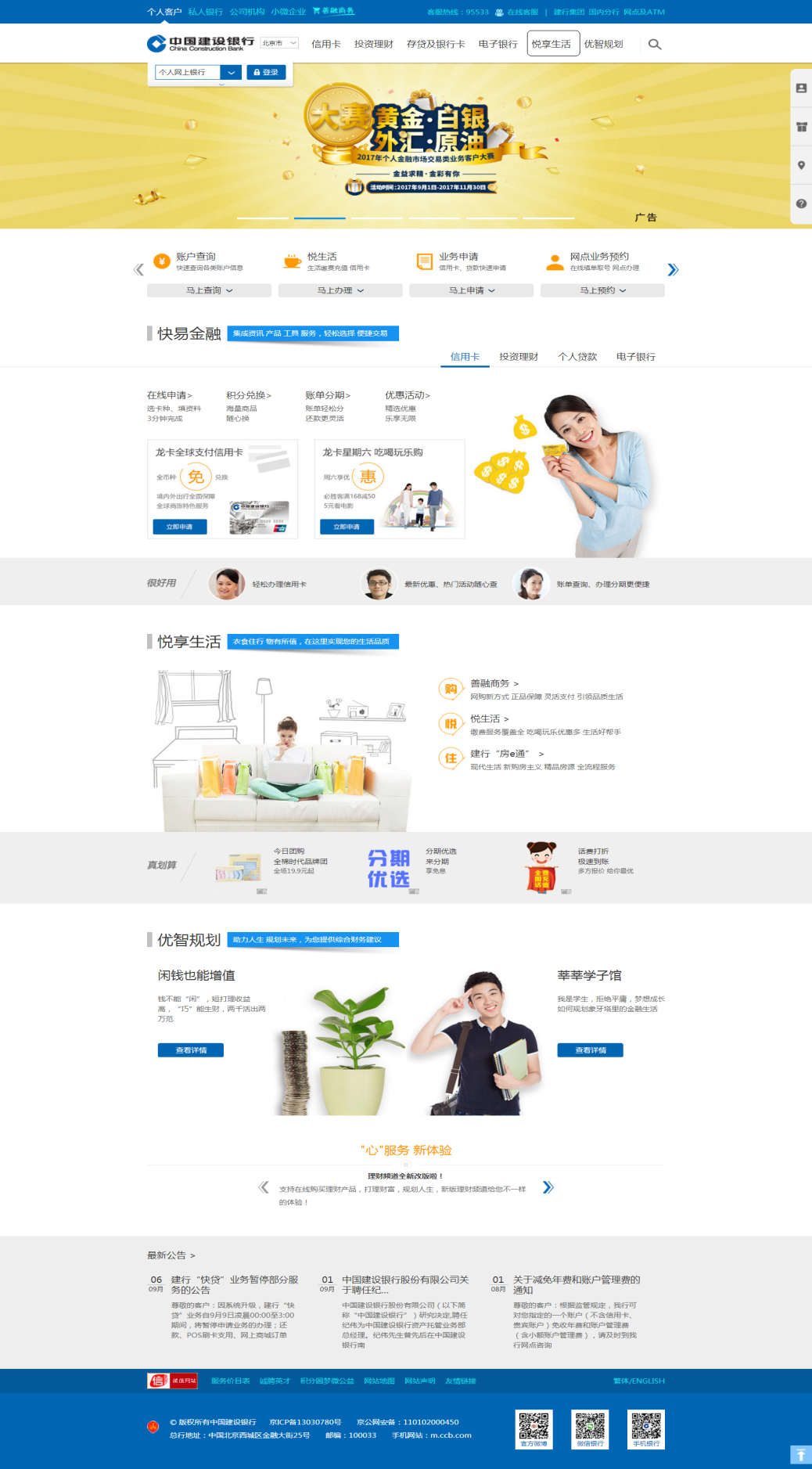 2、点击“悦享生活”→“应用服务”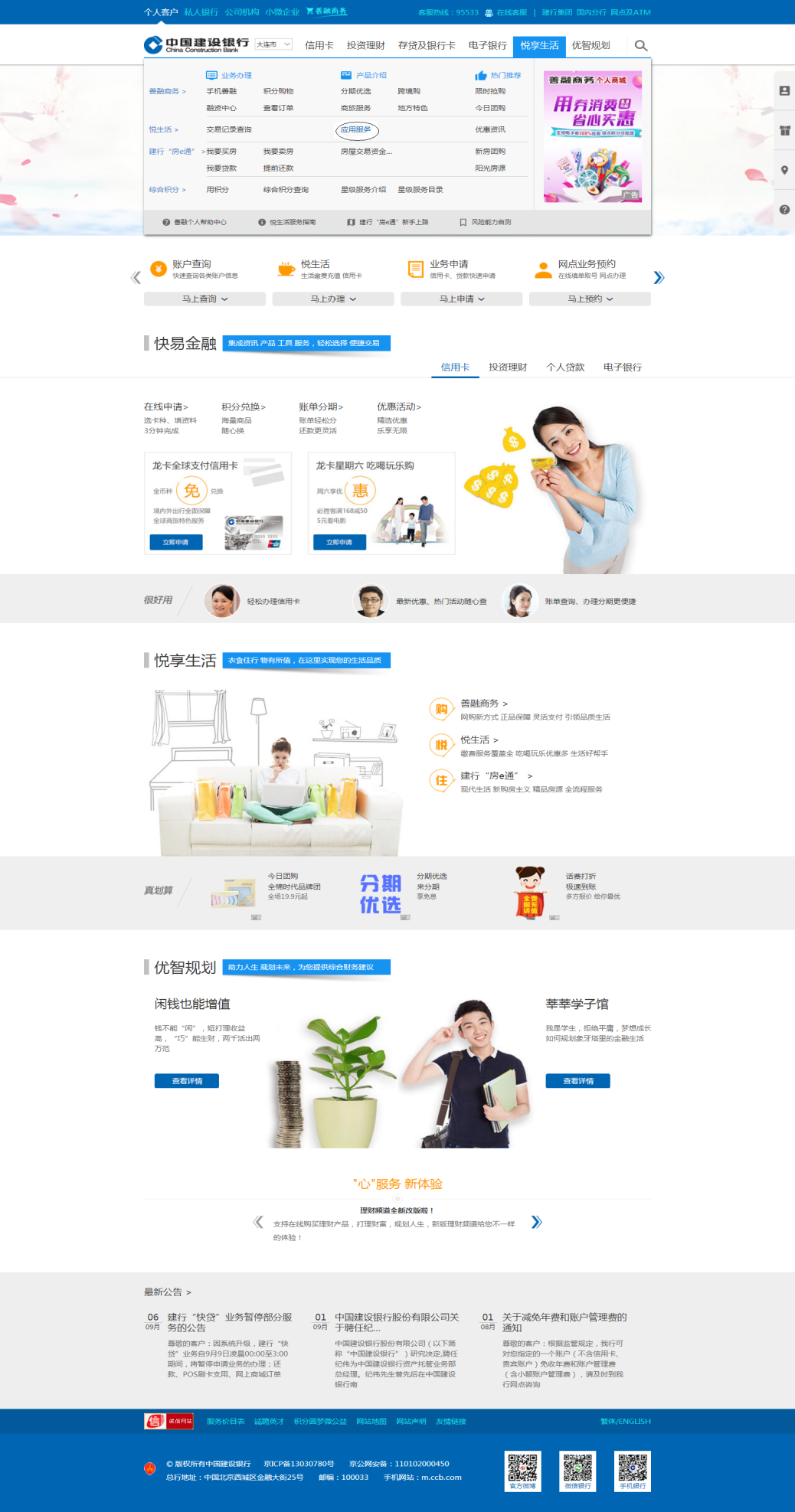 3、点击“教育服务”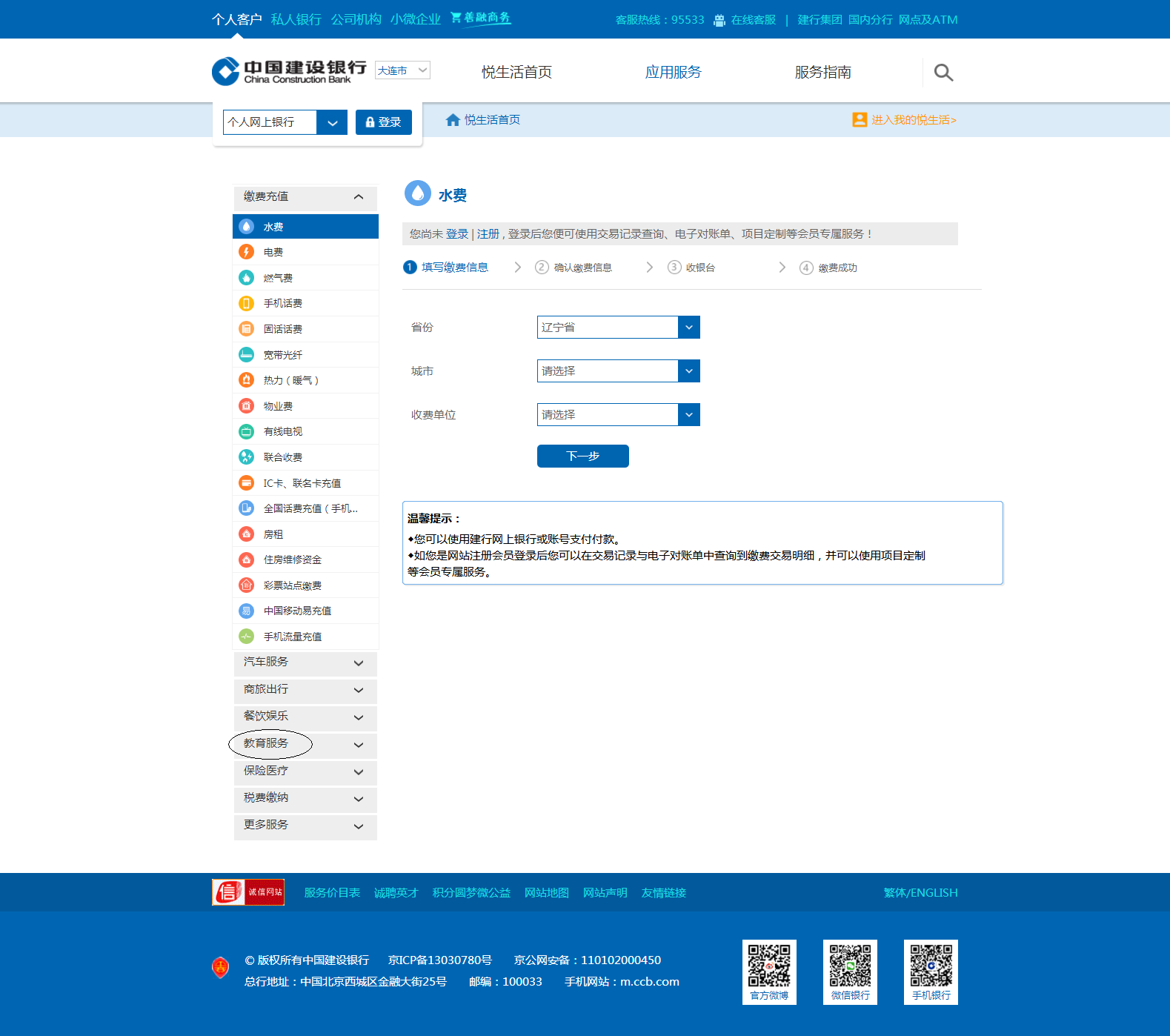 4、点击“学杂费”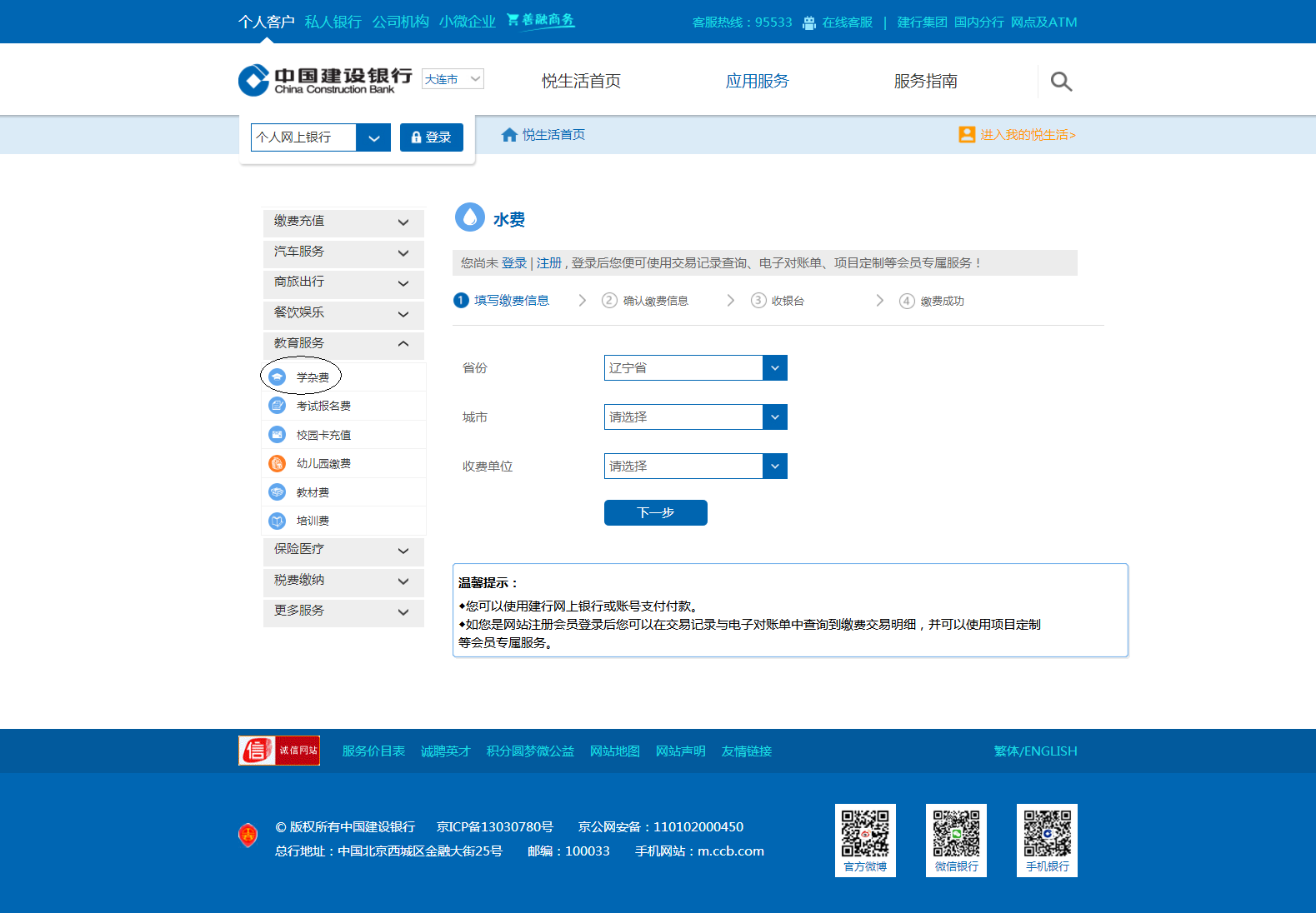 5、选择“辽宁省”“大连市”和相应收费单位中的收费（代收）项目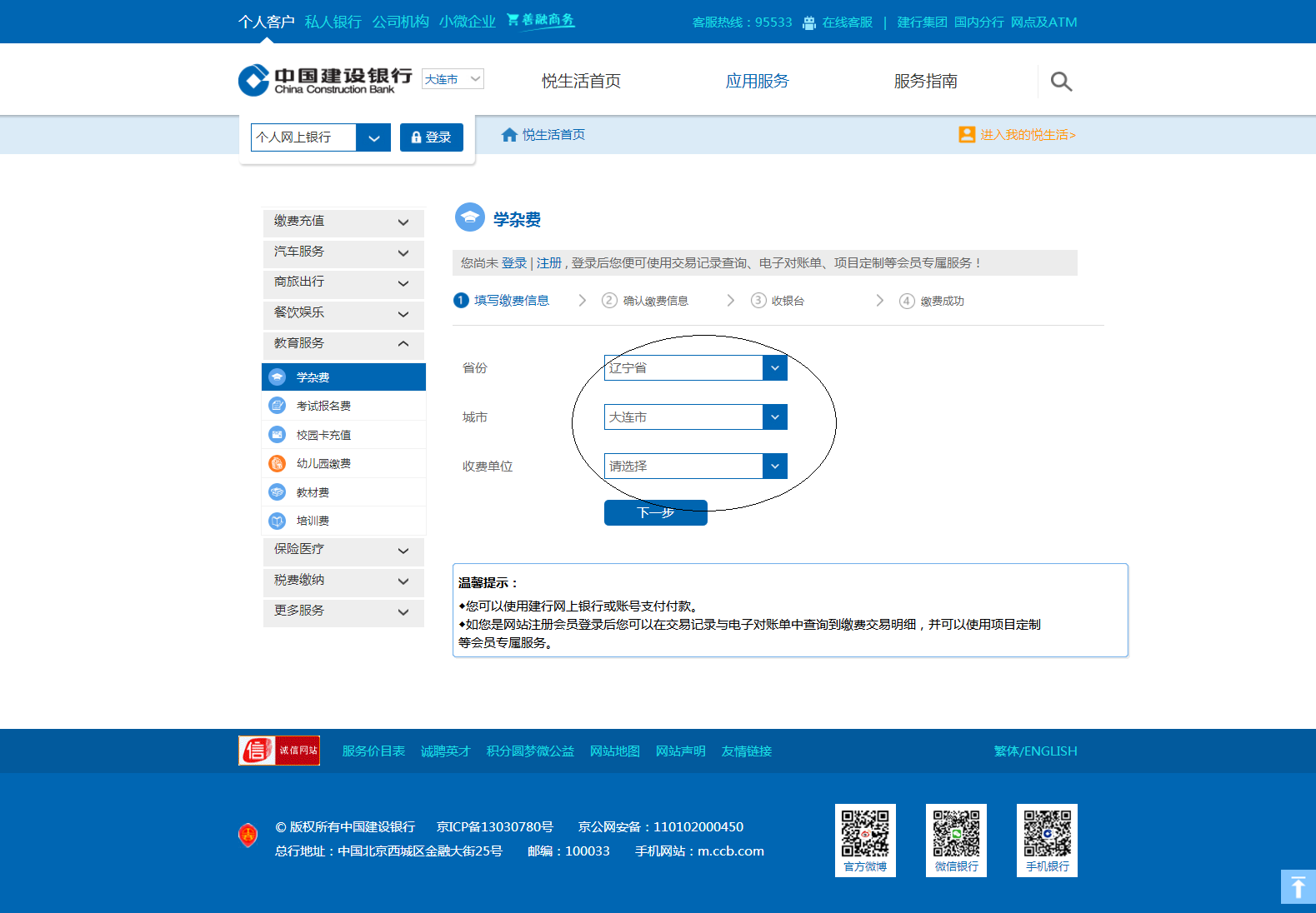 6、填写“姓名”“证件号码”（身份证号）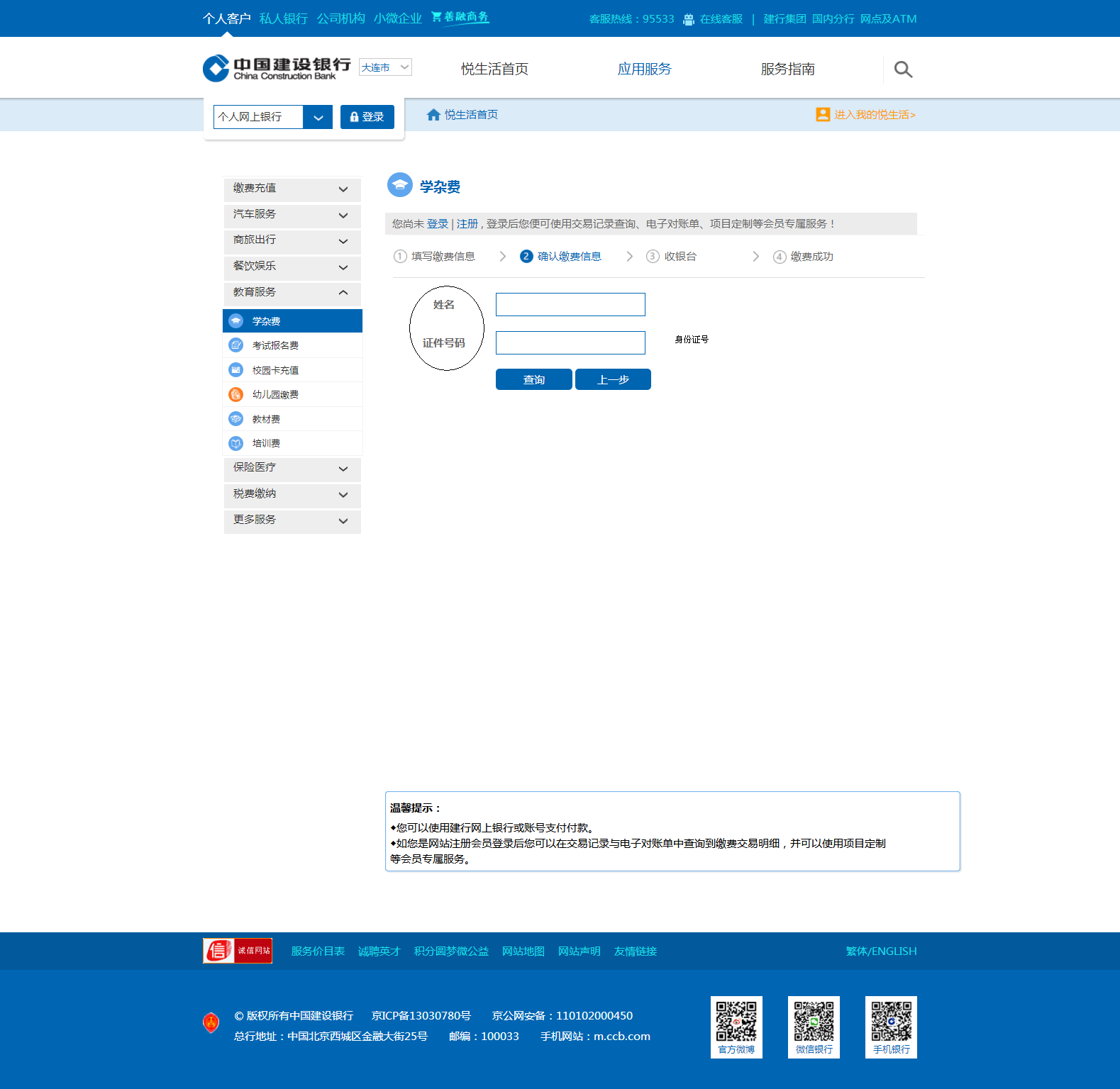 7、点击“确认”进行缴费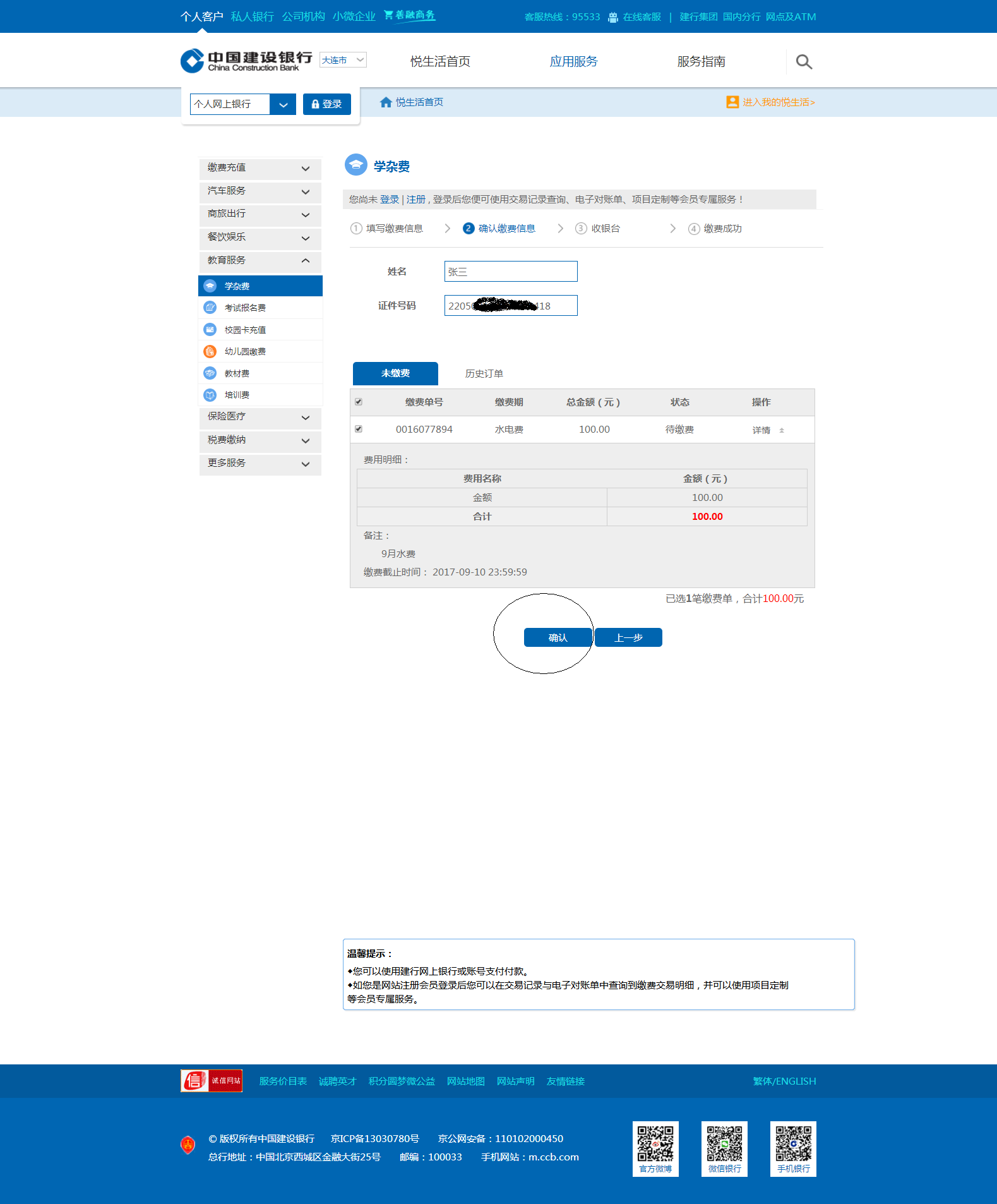 8、选择方便的缴费方式进行缴费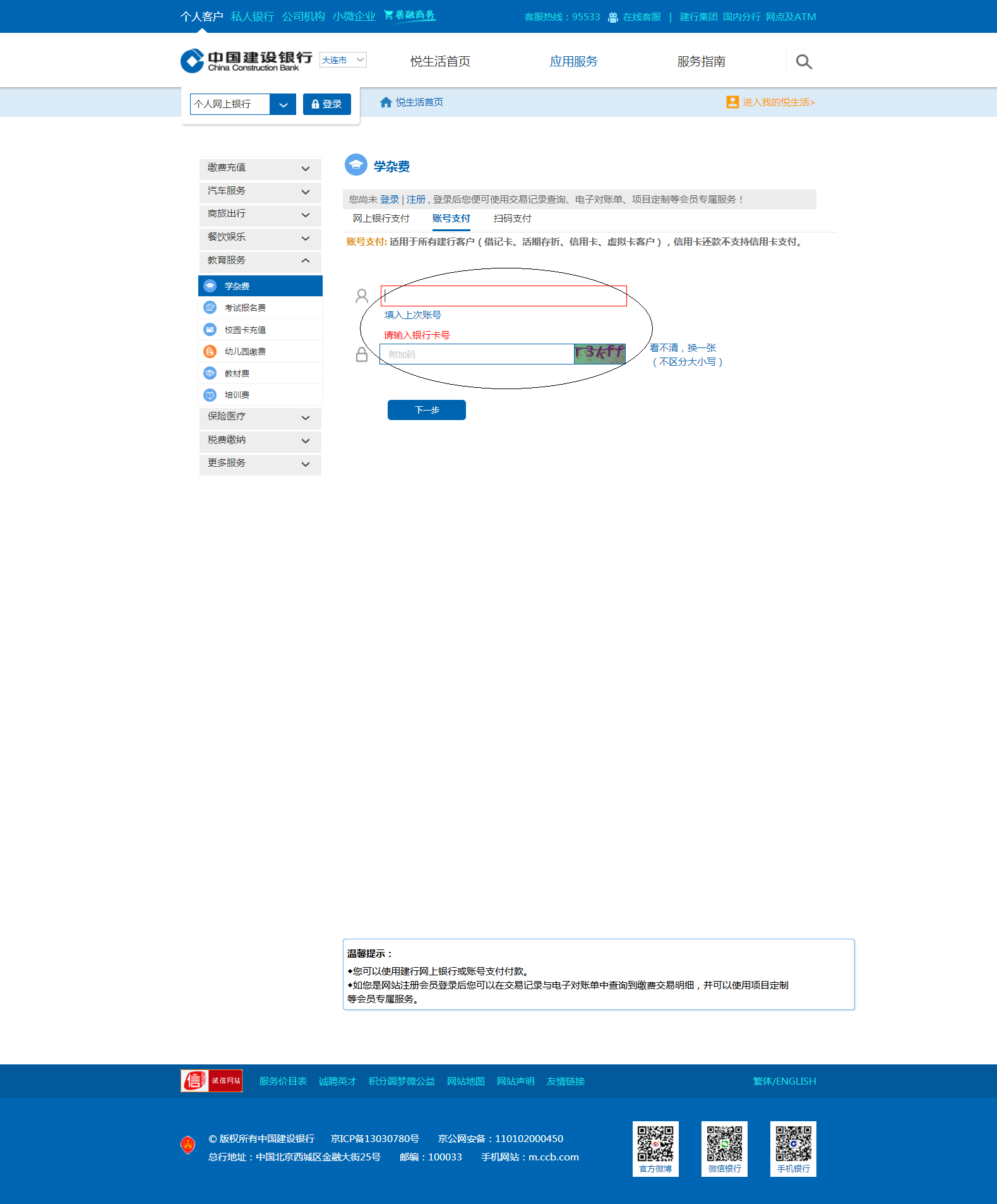 9、提示缴费成功即可。另：中国建设银行APP缴费也可参考此流程。